                                                            РЕШЕНИЕ                                               Совета народных депутатов              муниципального образования «Хатажукайское сельское поселение»от 08.02.2022г.    № 3                                                                                                        а. ПшичоО внесении изменений в Положение «О денежном вознаграждении лиц, замещающих муниципальные должности, и денежном содержании муниципальных служащих» МО «Хатажукайское сельское поселение»утвержденное Решением СНД № 15/1 от 01.08.2018 г.           В целях приведения в соответствии Положения «О денежном вознаграждении лиц, замещающих муниципальные должности, и денежном содержании муниципальных служащих» МО «Хатажукайское сельское поселение» утвержденного Решением СНД № 15/1 от 01.08.2018 г., Совет народных депутатов муниципального образования «Хатажукайское сельское поселение» Р Е Ш И Л:Утвердить приложение № 3 к положению о денежном вознаграждении лиц, замещающих муниципальные должности, и денежном содержании муниципальных служащих муниципального образования «Хатажукайское сельское поселение» утвержденного Решением СНД № 15/1 от 01.08.2018 г. согласно приложению к данному решению. Приложение №3 Решения СНД № 15/1 от 01.08.2018 г. изложить в  следующей редакции: «Формирование фонда оплаты труда муниципальных служащих муниципального образования «Хатажукайское сельское поселение».Настоящее решение обнародовать в районной газете «Заря» и разместить на официальном сайте администрации муниципального образования «Хатажукайское сельское поселение» в сети «Интернет».Настоящее решение вступает в силу с момента его официального    опубликования. И.о. главы администрации МО "Хатажукайское сельское поселение"                                                          А.А. Карашаев     РЕСПУБЛИКА АДЫГЕЯСовет народных депутатовМуниципального образования«Хатажукайскоесельское поселение»385462, а. Пшичо, ул. Ленина, 51тел. Факс (87773) 9-31-36e-mail: dnurbij @ yandex.ruАДЫГЭРЕСПУБЛИКХьатыгъужъкъое муниципальнэ къоджэ псэупIэ чIыпIэм изэхэщапIэ я народнэ депутатхэм я Совет385462, къ. Пщычэу,ур. ЛенинымыцI, 51тел. Факс (87773) 9-31-36e-mail: dnurbij @ yandex.ruПриложение к решению СНД Приложение к решению СНД от "08.02.2022г." № 3от "08.02.2022г." № 3Приложение №3Приложение №3к положению  о денежномк положению  о денежномвознаграждении лиц, замещающих вознаграждении лиц, замещающих вознаграждении лиц, замещающих муниципальные должности, и денежноммуниципальные должности, и денежноммуниципальные должности, и денежномсодержании муниципальных служащих содержании муниципальных служащих содержании муниципальных служащих МО «Хатажукайское  сельское поселение»МО «Хатажукайское  сельское поселение»МО «Хатажукайское  сельское поселение»МО «Хатажукайское  сельское поселение»                                      Формирование фонда оплаты труда в расчете на год.                                      Формирование фонда оплаты труда в расчете на год.                                      Формирование фонда оплаты труда в расчете на год.                                      Формирование фонда оплаты труда в расчете на год.                                      Формирование фонда оплаты труда в расчете на год.N п/пВиды выплатЕдиница измеренияГруппы муниципальных должностейГруппы муниципальных должностейГруппы муниципальных должностейглавная должностьстаршая должностьмладшая должностьмладшая должность1Должностной окладКоличество должностных окладов121212122Надбавка за особые условия муниципальной службыКоличество должностных окладов1810,87,27,23Надбавка за классный чинКоличество должностных окладов66664Надбавка за выслугу летКоличество должностных окладов3,63,63,63,65Премия по результатам работы и единовременные поощренияКоличество должностных окладов33336Денежное поощрение Количество должностных окладов303030307Материальная помощьКоличество должностных окладов1,51,51,51,58Единовременная выплата к отпускуКоличество должностных окладов3333Итого:77,169,966,366,3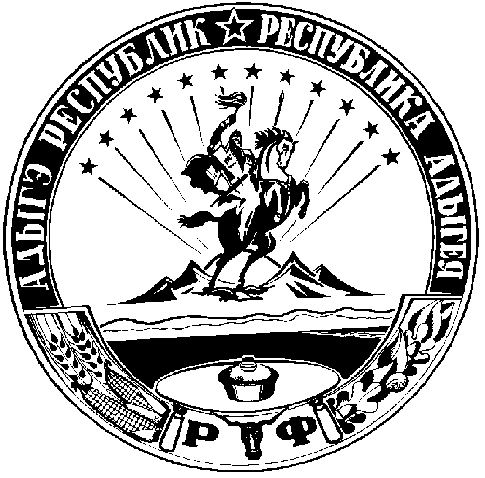 